Napomena: Podatke iz tablice Ministarstvo ažurira kvartalno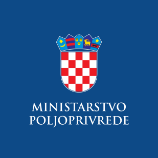 Evidencija izdanih Potvrda o sukladnosti proizvoda sa Specifikacijom proizvoda- sukladno članku 95. stavku 7. Zakona o poljoprivredi („Narodne novine“, 118/18., 42/20., 127/20 - USRH, 52/21. i 152/22.) i članku 24. Pravilnika o zaštićenim oznakama izvornosti, zaštićenim oznakama zemljopisnog podrijetla i zajamčeno tradicionalnim specijalitetima poljoprivrednih i prehrambenih proizvoda i neobveznom izrazu kvalitete „planinski proizvod“ („Narodne novine“, br. 38/2019.)  DALMATINSKA PEČENICAzaštićena oznaka zemljopisnog podrijetla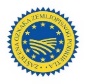 DALMATINSKA PEČENICAzaštićena oznaka zemljopisnog podrijetlaNaziv i adresa subjekta u poslovanju s hranom koji je korisnik oznakeRazdoblje valjanosti Potvrde o sukladnostiPršut Voštane d.o.o.ČaporiceTrilj29.05.2023. – 28.05.2024.Mijukić Prom,Runovići 242,Runovići08.06.2022. - 07.06.2023.Mijukić Prom,Runovići 242,Runovići08.06.2022. - 07.06.2023.Mijukić Prom,Runovići 242,Runovići08.07.2022. - 07.07.2023.Mijukić Prom,Runovići 242,Runovići28.10.2022. - 27.10.2023.Mijukić Prom,Runovići 242,Runovići25.01.2023. - 24.01.2024.Mijukić Prom,Runovići 242,Runovići23.03.2023.- 22.03.2024.Mijukić Prom,Runovići 242,Runovići17.05.2023. – 16.05.2024.MI Braća Pivac d.o.o.Težačka 13,21 276 Vrgorac08.06.2022.-07.06.2023.MI Braća Pivac d.o.o.Težačka 13,21 276 Vrgorac15.07.2022.-14.07.2023.MI Braća Pivac d.o.o.Težačka 13,21 276 Vrgorac19.09.2022.-18.09.2023. MI Braća Pivac d.o.o.Težačka 13,21 276 Vrgorac20.01.2023.-19.01.2024.MI Braća Pivac d.o.o.Težačka 13,21 276 Vrgorac11.04.2023. – 10.04.2024.Smjeli d.o.o.,Domovinskog rata 203,Dugopolje19.07.2022.-18.07.2023.Smjeli d.o.o.,Domovinskog rata 203,Dugopolje23.03.2023.-22.03.2024.